NOMBRE  ________________________________  6ºBOBJETIVO: contesta con lápiz y luego busca información para saber si has acertado (soluciones el miércoles)1   La energía que, en las pilas, se transforma en energía eléctrica se llama energía…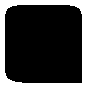 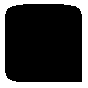 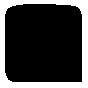 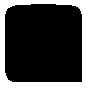 5   El método más indicado para separar una mezcla de agua y azúcar es la…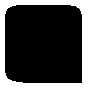 a. filtración.b. evaporación.c. destilación.6	¿Qué nombre recibe el proceso que ocurre cuando una sustancia pasa de estado sólido a estado gaseoso?a. Vaporización.                                    b. Evaporación.                   c. Sublimación.7   ¿Cuál es la temperatura de fusión del agua?a. 100 °C.                                             b. 2 °C.                                c. 0 °C.8   Marca la reacción química:a. Una barra de hierro se corta por la mitad y se transforma en dos barras de hierro.b. Se calienta alcohol líquido en una cacerola y se convierte en alcohol en estado gaseoso.c. La gasolina del motor de un coche que está funcionando se transforma en dióxido de carbono y vapor de agua.9	Unas tijeras hechas de hierro han adquirido un color rojizo. ¿Qué tipo de reacción química han experimentado?a. Fermentación.                                  b. Oxidación.                       c. Combustión.10  ¿Qué tipo de reacción química se lleva a cabo en la elaboración de la cerveza con levaduras?a. Combustión.b. Fermentación.c. Oxidación.2a. mecánica.Marca la sustancia pura:b. nuclear.c. química.a. Cuarzo.b. Acero.c. Agua de mar.3Es una mezcla homogénea…a. la sopa de fideos.b. el agua de mar.c. la macedonia de frutas.4Las aleaciones son un tipo de…a. mezclas heterogéneas.b. disoluciones.c. mezclas homogéneas.